AmeriCorps*VISTA Monthly Timesheet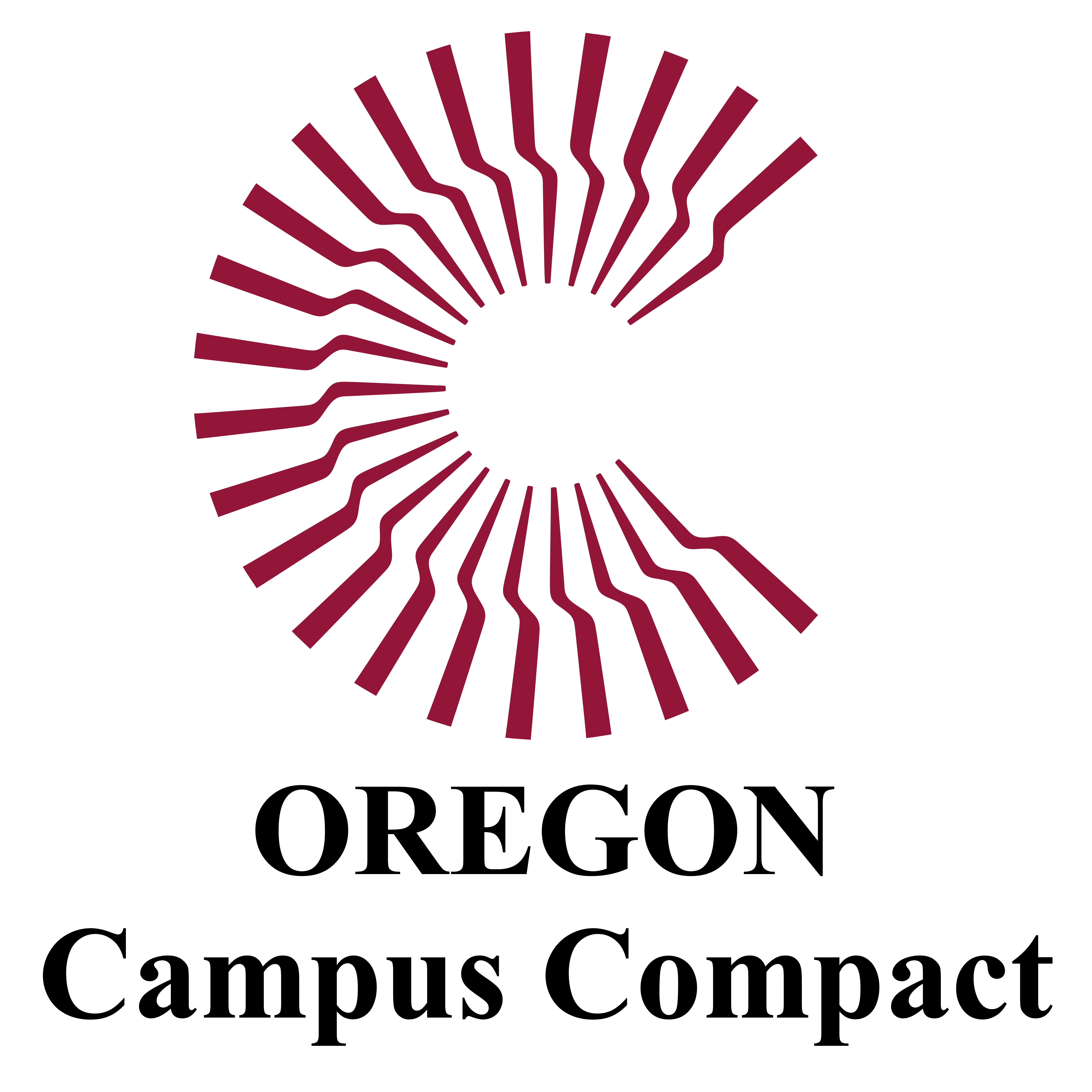 Please turn in your timesheet with your supervisor’s signature by the 10th of the month.VISTA NameSignatureDateSite SupervisorSignatureDateMonth: Host Site:DateHours Served8-12pm, 1-5pm or Personal Day, Sick Day, HolidayService ActivitiesUse this section to track your daily tasks.Service ActivitiesUse this section to track your daily tasks.Hoursi.e. 812345678910111213141516171819202122232425262728293031TOTAL HOURS: